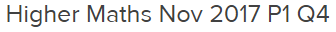 ________________________________________________________________________________________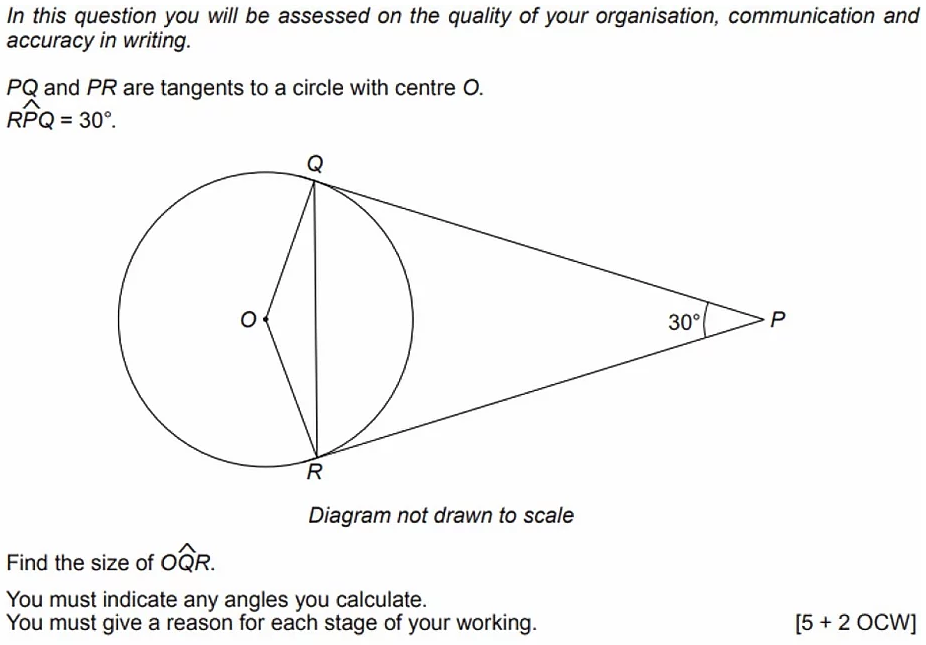 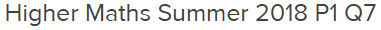 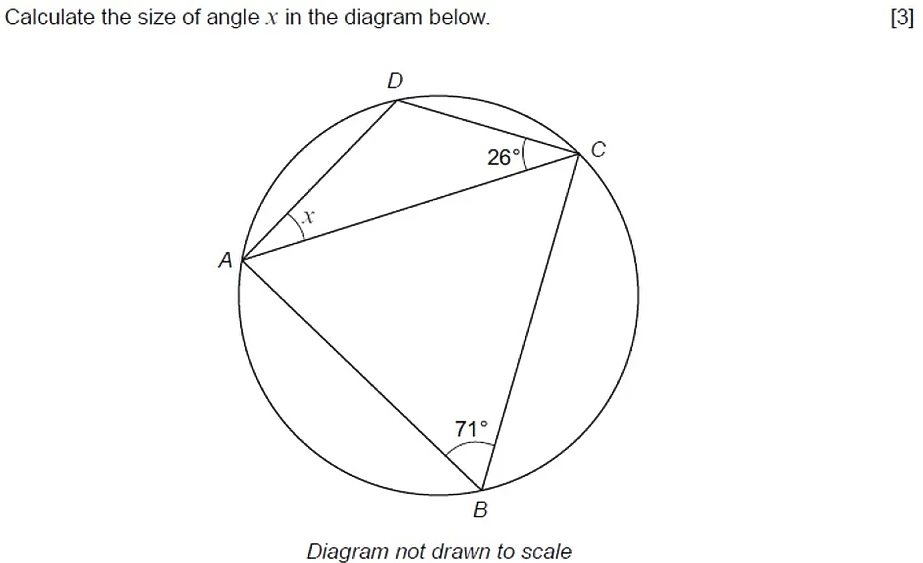 _____________________________________________________________________________________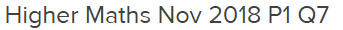 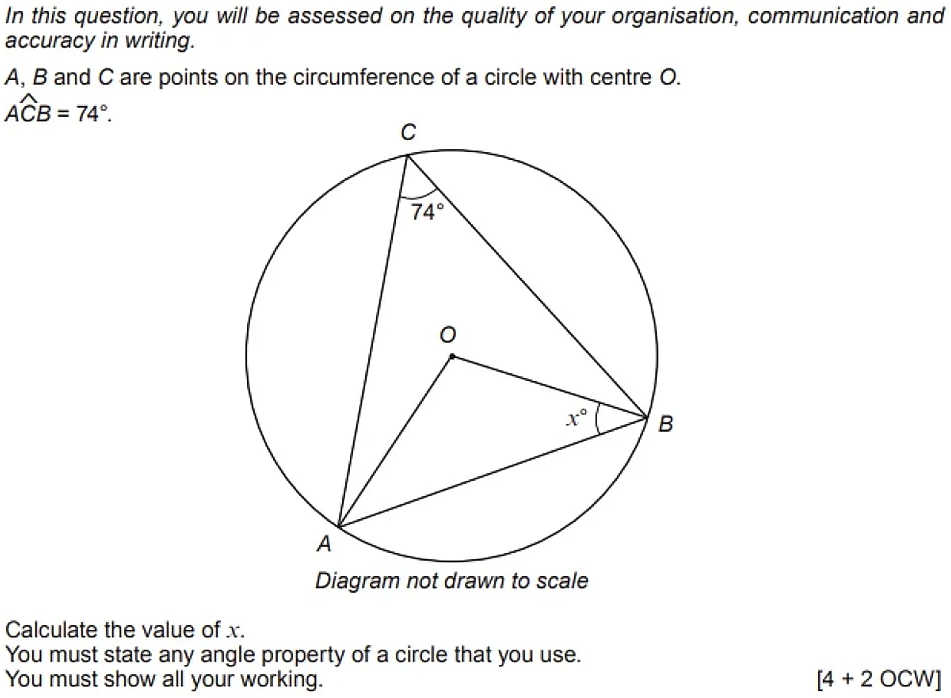 __________________________________________________________________________________________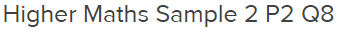 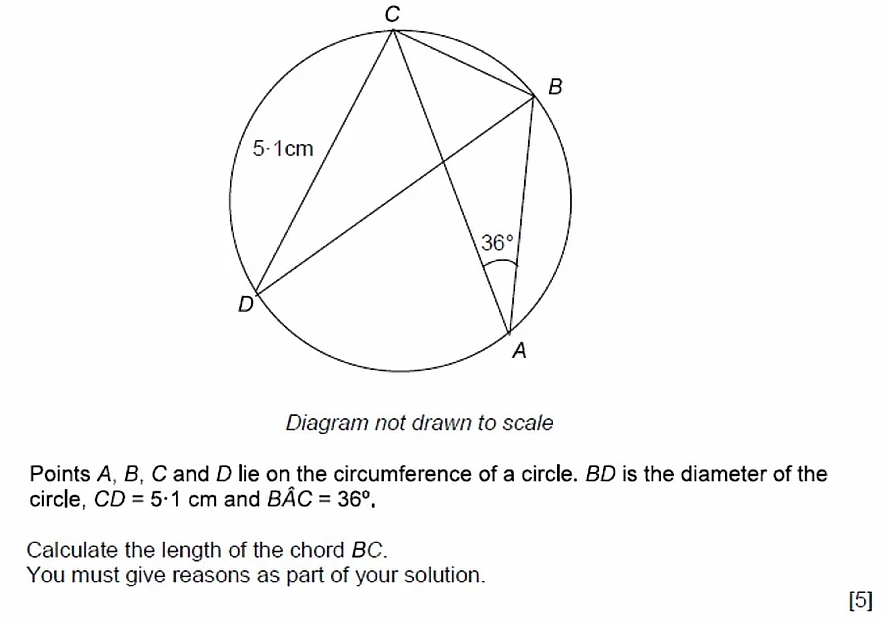 _________________________________________________________________________________________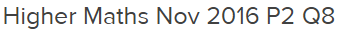 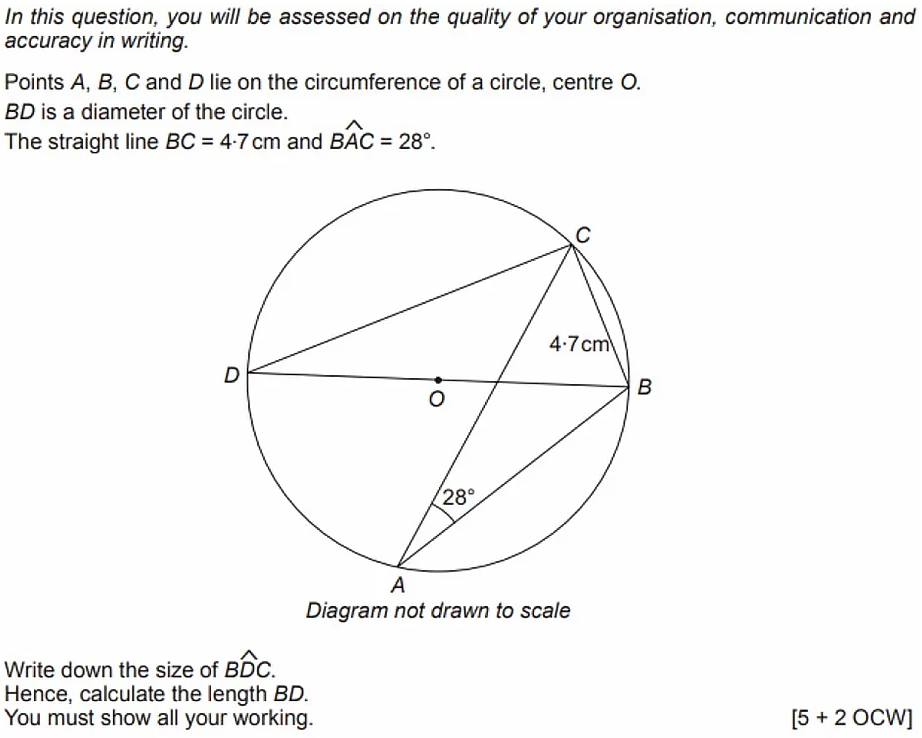 ____________________________________________________________________________________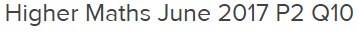 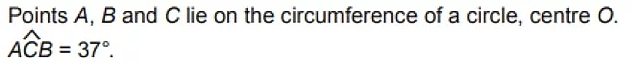 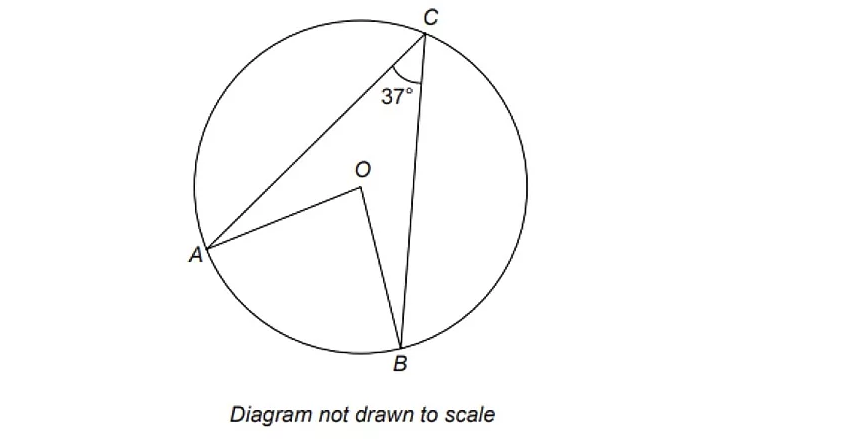 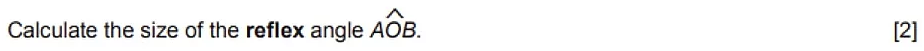 ______________________________________________________________________________________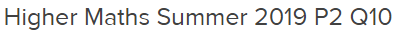 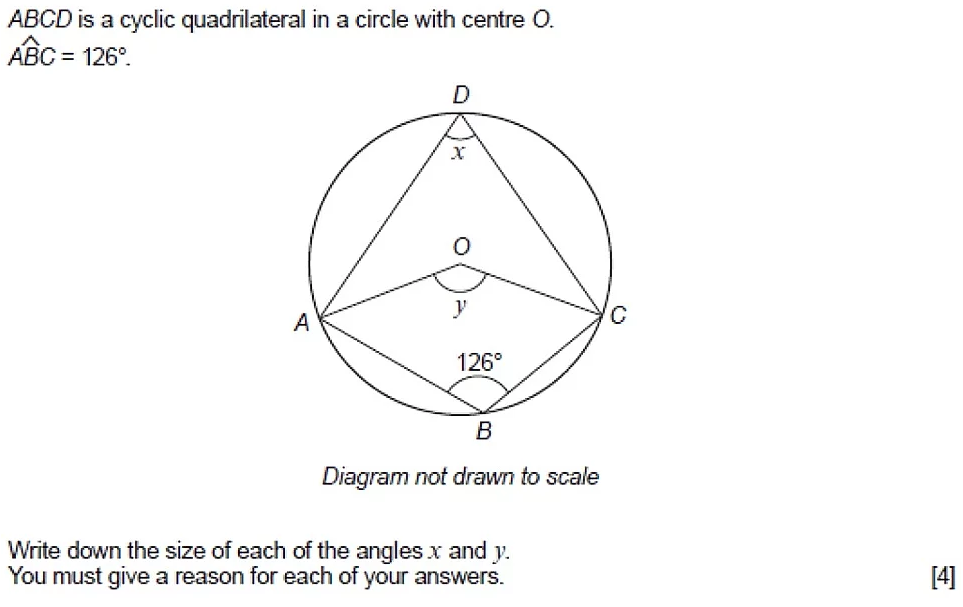 _________________________________________________________________________________________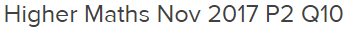 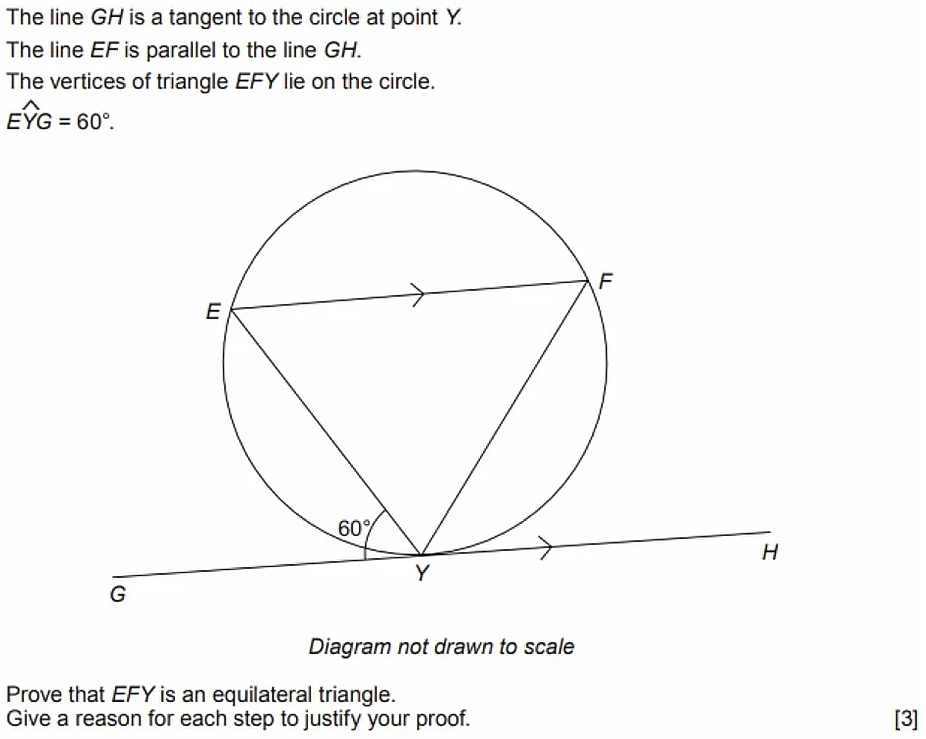 ____________________________________________________________________________________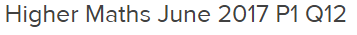 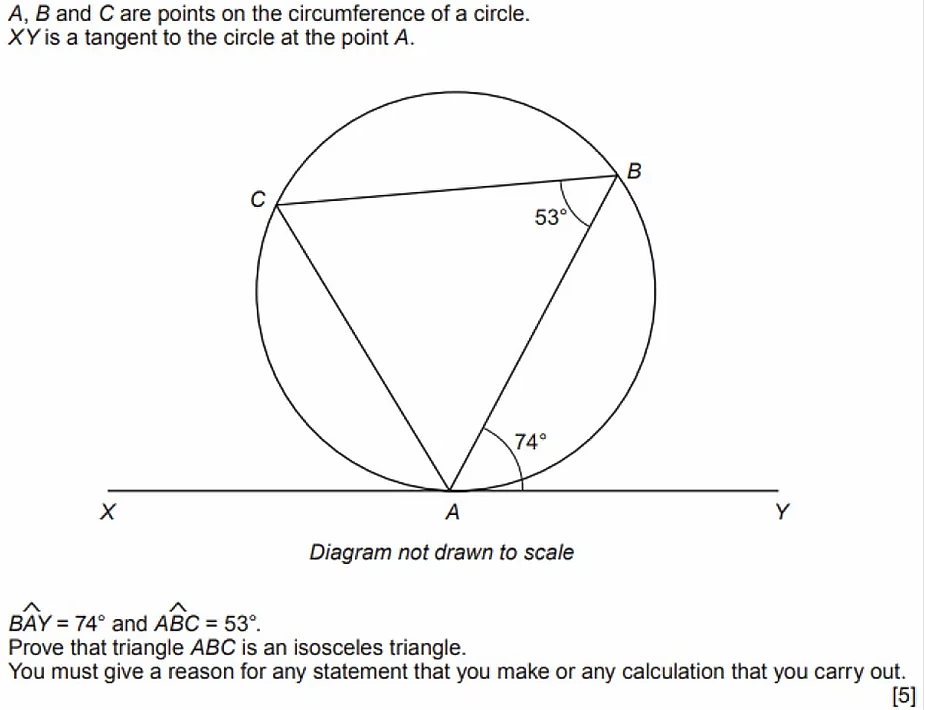 _____________________________________________________________________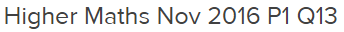 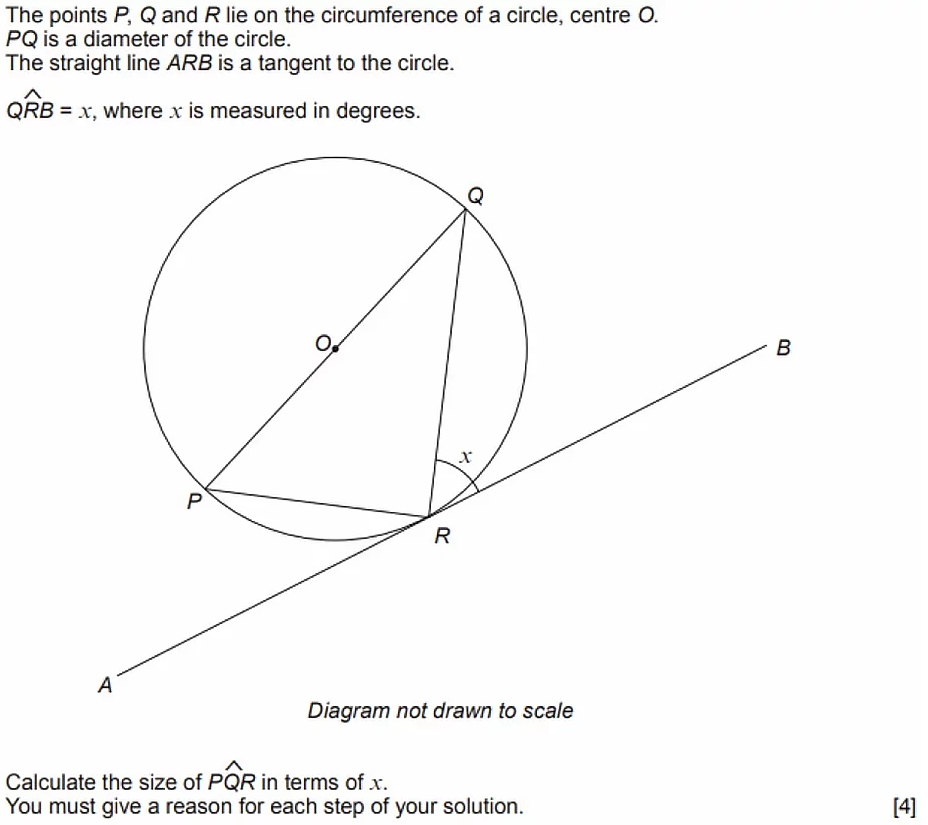 _________________________________________________________________________________________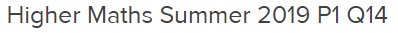 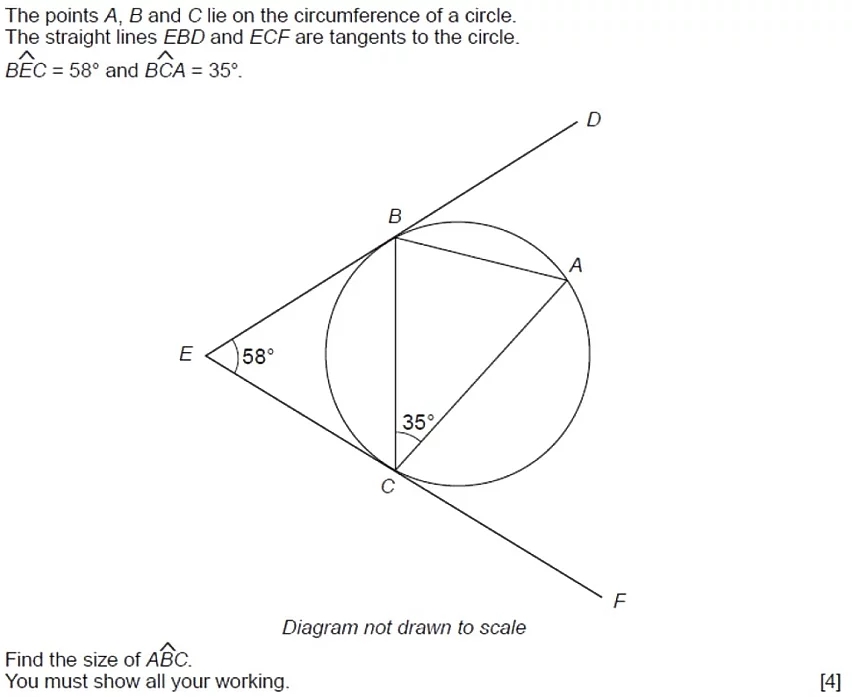 ________________________________________________________________________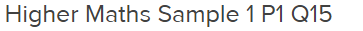 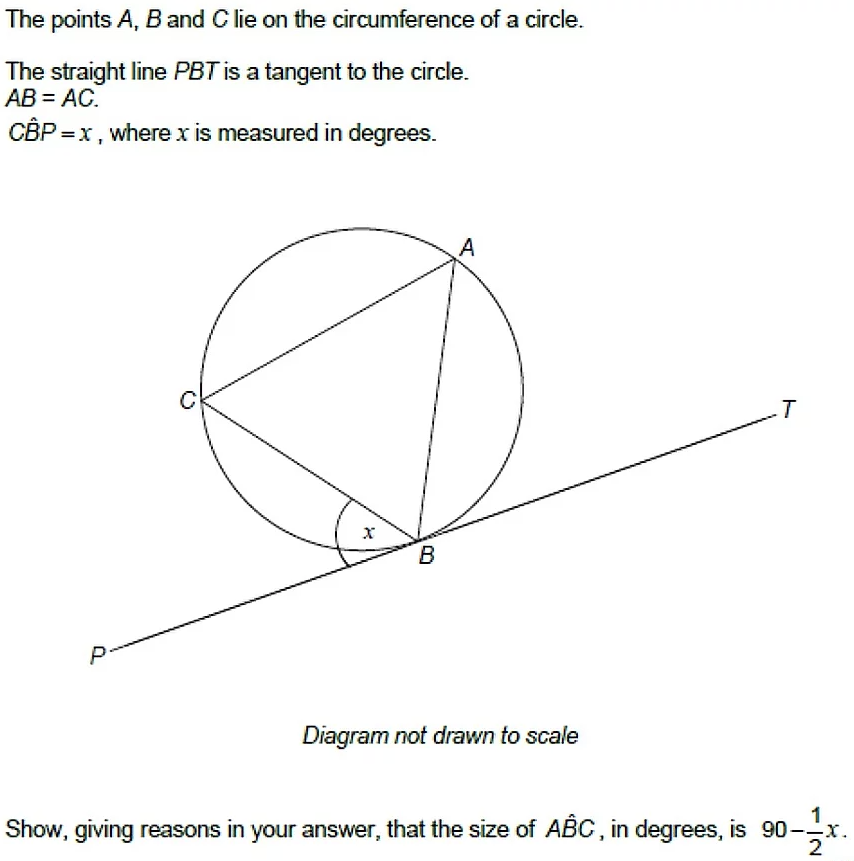 ____________________________________________________________________________________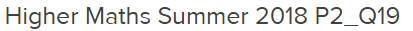 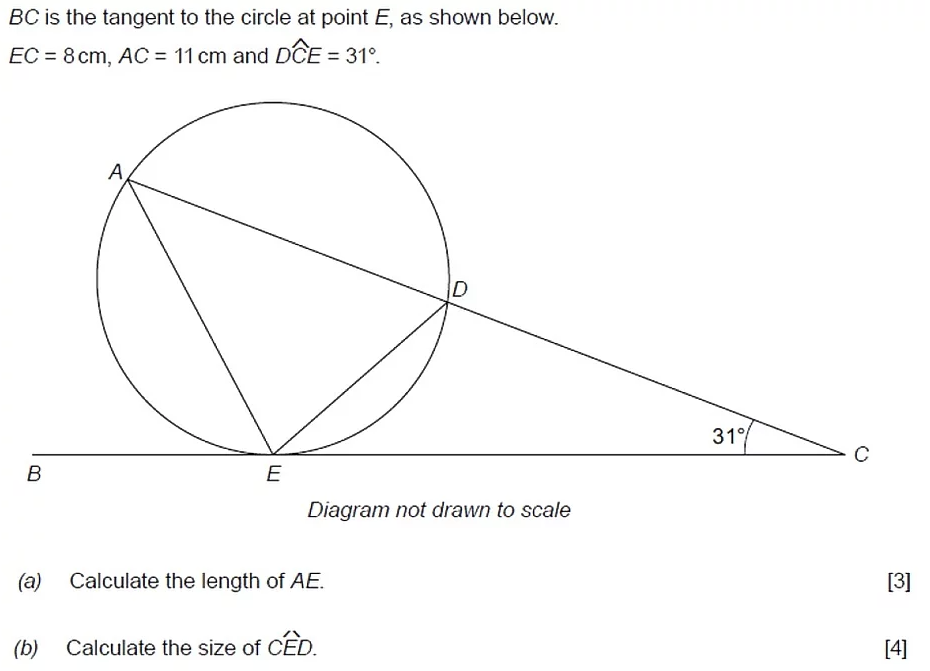 